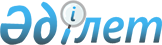 О перечне вопросов, по которым Коллегия Евразийской экономической комиссии обязана провести консультации в рамках Консультативного комитета по промышленности перед принятием решения Совета Комиссии или Коллегии КомиссииРешение Совета Евразийской экономической комиссии от 23 ноября 2012 года № 101

      В соответствии со статьей 9 Договора о Евразийской экономической комиссии от 18 ноября 2011 года Совет Евразийской экономической комиссии решил:



      1. Утвердить перечень вопросов, по которым Коллегия Евразийской экономической комиссии (далее – Комиссия) обязана провести консультации в рамках Консультативного комитета по промышленности перед принятием решения Совета Комиссии или Коллегии Комиссии (прилагается).



      2. Настоящее Решение вступает в силу по истечении 10 календарных дней с даты его официального опубликования.Члены Совета Евразийской экономической комиссии: 

ПРИЛОЖЕНИЕ             

к Решению Совета           

Евразийской экономической комиссии

от 23 ноября 2012 г. № 101    

ПЕРЕЧЕНЬ вопросов, по которым Коллегия Евразийской экономической комиссии обязана провести консультации в рамках Консультативного комитета по промышленности перед принятием решения Совета Комиссии или Коллегии Комиссии

      1. Подготовка проектов решений Высшего Евразийского экономического совета и Совета Комиссии в сфере промышленной политики.



      2. Принятие Советом Комиссии или Коллегией Комиссии решений, связанных с предложениями по основным направлениям углубления промышленной кооперации Сторон, координацией национальных промышленных политик и инновационного сотрудничества в рамках Единого экономического пространства.



      3. Принятие Советом Комиссии или Коллегией Комиссии решений по вопросам соблюдения Сторонами положений Соглашения о единых правилах предоставления промышленных субсидий от 9 декабря 2010 года, а также иных международных договоров или решений Комиссии в сфере промышленной политики.



      4. Вопросы, влияющие на функционирование отраслей промышленности, инициированные для рассмотрения Консультативным комитетом по промышленности его председателем либо Стороной.
					© 2012. РГП на ПХВ «Институт законодательства и правовой информации Республики Казахстан» Министерства юстиции Республики Казахстан
				От Республики БеларусьОт Республики КазахстанОт Российской ФедерацииС. РумасК. КелимбетовИ. Шувалов